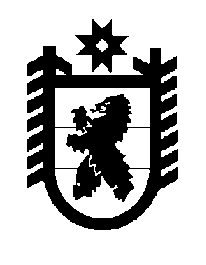 Российская Федерация Республика Карелия    ПРАВИТЕЛЬСТВО РЕСПУБЛИКИ КАРЕЛИЯПОСТАНОВЛЕНИЕот 5 июня 2019 года № 219-Пг. Петрозаводск О внесении изменений в постановление Правительства 
Республики Карелия от 13 марта 2019 года № 109-ППравительство Республики Карелия п о с т а н о в л я е т:Внести в Перечень расходных обязательств муниципальных образований, возникающих при выполнении полномочий органов местного самоуправления по вопросам местного значения, в целях софинансирования которых предоставляются субсидии из бюджета Республики Карелия, целевых показателей результативности предоставления субсидий и их значений на 2019 год и на плановый период 
2020 и 2021 годов, утвержденный постановлением Правительства Республики Карелия от 13 марта 2019 года № 109-П «Об утверждении Перечня расходных обязательств муниципальных образований, возникающих при выполнении полномочий органов местного самоуправления по вопросам местного значения, в целях софинансирования которых предоставляются субсидии из бюджета Республики Карелия, целевых показателей результативности предоставления субсидий и их значений на 2019 год и на плановый период 2020 и 2021 годов» (Официальный интернет-портал правовой информации (www.pravo.gov.ru), 14 марта 2019 года, 
№ 1000201903140004; 21 мая 2019 года, № 1000201905210003), следующие изменения:пункт 31 изложить в следующей редакции:дополнить пунктом 32 следующего содержания:дополнить сноской следующего содержания:«** С учетом пункта 7 Положения о социальных выплатах на строительство (приобретение) жилья гражданам Российской Федерации, проживающим в сельской местности на территории Республики Карелия, в том числе молодым семьям и молодым специалистам, утвержденного постановлением Правительства Республики Карелия от 17 декабря 2013 года № 364-П «О реализации в Республике Карелия мероприятий по улучшению жилищных условий граждан, проживающих в сельской местности, в том числе молодых семей и молодых специалистов, в рамках Государственной программы развития сельского хозяйства и регулирования рынков сельскохозяйственной продукции, сырья и продовольствия».».          Глава Республики Карелия                                                                    А.О. Парфенчиков«31.Вопросы местного значения в соответст-вии с пунк-тами 13 – 15, 19 части 1 статьи 14 Федераль-ного закона от 6 октября 2003 года № 131-ФЗ «Об общих принципах организации местного самоуправ-ления в Российской Федерации»субсидия местным бюджетам на реали-зацию мероприя-тий по устойчи-вому разви-тию сель-ских терри-торий (гран-товую под-держку местных инициатив граждан, проживаю-щих в сельской местности)Мини-стерство сельского и рыбного хозяйства Респуб-лики Карелияпод-держка местных иници-атив граждан, прожива-ющих в сельской местно-стиколичество реали-зованных общест-венно значимых проектов с уча-стием граждан, проживающих в сельской мест-ности, получивших грантовую поддержкуеди-ниц2--»;«32.Вопросы местного значения в соответст-вии с пунктом 6 части 1 статьи 14, пунктом 6 части 1 статьи 16 Федераль-ного зако-на от 6 октября 2003 года № 131-ФЗ «Об общих принципах организа-ции мест-ного само-управления в Россий-ской Феде-рации»субсидия местным бюджетам на реали-зацию мероприя-тий по устойчиво-му разви-тию сель-ских тер-риторий (улучше-ние жи-лищных условий граждан, прожи-вающих в сельской местно-сти, в том числе молодых семей и молодых специ-алистов)Мини-стерство сельского и рыбного хозяй-ства Респуб-лики Карелияреализа-ция меро-приятий по устой-чивому развитию сельских террито-рий (улуч-шение жилищ-ных условий граждан, прожива-ющих в сельской местно-сти, в том числе молодых семей и молодых специ-алистов)1) объем ввода (приобретения) жилья для молодых семей и молодых специалистов;2) количество молодых семей и молодых специалистов, которым предоставлена социальная выплатакв. мсемей (спе-циа-ли-стов)743**12----»;